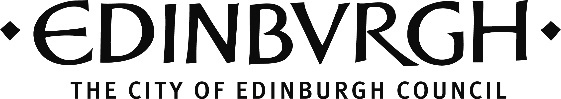 OPPORTUNITIESCraft Scotland - Board Membership OpportunityPassionate about Scottish contemporary craft? Join Craft Scotland's Board to support the development of an inspiring and creative sector.In this Board recruitment round, Craft Scotland is particularly looking for an individual with experience in finance to join the Board and become a member of the Finance and Remuneration Committee.  This may include those with professional qualifications in the area of finance or those with experience in managing the finances of a business or charity.Relevant experience includes: Financial management, preferably with formal accountancy qualifications. Entrepreneurial income generation, commercial or trading activity. Fundraising and philanthropy. Individuals with CEO or Senior Finance Manager experience at a similar scale or large organisation. Learn more: https://www.craftscotland.org/community/opportunity/board-2023  Deadline: Midnight, 28 May 2023 The Craft Scotland Board is responsible for shaping strategy, monitoring progress and ensuring robust and compliant operation. Together with the Director and senior staff they regularly review the programme, explore the wider landscape and jointly develop new strategy and plans.  They are keen to welcome people who can bring fresh perspectives, are passionate about craft, creativity or design, and can help them deliver their ambitions.They are seeking people with lived experience – being Black, Asian, Mixed Heritage and/or a Person of Colour, refugee, d/Deaf, LGBTQIA+, under 50, or living with a disability. Their current Board and team are majority white, cisgender and non-disabled, and they believe their work will be stronger with input from people who bring different perspectives, backgrounds and experiences. No-one is expected to represent specific groups, but to bring their full self, life experience and unique lens.  They can find ways to enable participation, including reimbursing appropriate travel expenses, considering caring responsibilities when scheduling, and using online video or conference calling to minimise time, cost and carbon emissions.Craft Scotland will support you to participate as a Board member whether you are based in Scotland, the UK or elsewhere. If you have questions or would like a brief exploratory chat before applying, please contact:, please contact: Sandra Gunn: chair@craftscotland.org or Irene Kernan, Director: irene@craftscotland.org. Dance Base – Chair of the Board Dance Base are looking for the new voluntary Chair or co-Chairs of the Board of Directors.  The Chair and the Board of Directors are legally responsible for the Dance Base Charity and Company. Together they agree Dance Base’s business plans and ensure that they are delivered effectively, working closely with the Chief Executive who has operational responsibility for the organisation.  The Chair plays a vital role in leading a board of diverse talents and backgrounds and ensuring that Dance Base benefits from the voice and experience of all board members. They are a role model themselves for the organisation’s values: inclusive, collaborative, brave and responsible.The Chair works alongside the Chief Executive and Artistic Director to represent and lobby on behalf of the organisation with funders, partners, donors, government and beyond, and to be available to support and lead.All Board Member positions are voluntary, and Dance Base are looking for a candidate who is happy to donate their time and experience for the benefit of the organisation. They can of course reimburse reasonable out of pocket travel and directly related expenses.Further information:If you would like an informal conversation about the role and the organisation before deciding whether to apply, please send a message to Jill Breingan (Acting Chair) jill.briengan@gmail.com and Jim Hollington (Chief Executive) jim.hollington@dancebase.co.uk to arrange a suitable time. These conversations do not form part of the assessment process.Full details can be found .Deadline for applications: Sunday 18 June at 5pm. The City of Edinburgh Council - Amplification of Sound in Public Spaces – Busking - ConsultationWe would like your views if you are an Edinburgh resident or business, and are directly affected by busking.  By 'directly affected', we mean if you hear buskers from your home, place of work or business, or when you are going about your normal business.Edinburgh welcomes buskers and street entertainers who liven up our city and who follow the Council's advice to do so at a considerate volume, so passers-by can hear but nearby residents, businesses and workers are not unduly disturbed.This survey is seeking an understanding of the impact, both positive and negative, that busking has on you. It will help the Council’s Culture and Communities Committee make a decision on whether it needs additional powers to manage busking, by seeking a Byelaw. It will make a decision following this survey, and after the summer recess.Background - For this survey, busking is defined as a performance of music or song in a public space. Some performers do this purely for fun, while others do it in the hope of making some money from donations from the public. The term busking has been used in the UK since the 1860s to describe street performers.  Busking is an important part of many performers’ lives. It can be a lifelong career – and it can also be a space to develop audiences, hone skills, and try out new material.Busking Locations - The place where a performance occurs is called a "pitch". A good pitch can be the key to success as a busker. An act that might make money at one place and time may not work at all in another setting. Popular pitches tend to be public places with large volumes of pedestrian traffic, high visibility, low background noise and as few elements of interference as possible.  Popular locations for buskers in Edinburgh include:High Street/Royal MileGrassmarketLawnmarket/CastlehillRose StreetPrinces StreetCowgateWhy your views matter - We would like to hear from you, if you are directly affected by busking, so we can better understand the impact, both positive and negative, that busking has on you.  The findings from this survey will be reported to the Culture and Communities Committee in October 2023 and will help making a decision on whether additional powers are needed to manage busking, by seeking a Byelaw.You can access the survey directly via the Council’s Consultation Hub. Deadline: Thursday 31 August 2023.FUNDINGMichael O'Pray PrizeA prize awarded for new writing on innovation and experimentation in the moving image by early career writers based in the UK.Background and Objectives of FundThe Michael O'Pray Prize is provided by Film and Video Umbrella (FVU).  The Prize is named in memory of the critic, historian and film programmer, Michael O’Pray. The guiding presence behind Film and Video Umbrella in its early years (1985-1990), Mike taught at UEL for over two decades, and was a regular contributor to the pages of Art Monthly.  Over the course of his long and varied career, Mike was an impassioned and energetic champion of avant-garde cinema, highlighting the continuing influence of key figures from the past, while dynamically promoting contemporary talents in experimental film and video. In his writings, and in the many programmes he curated for Film and Video Umbrella and elsewhere, Mike always endeavoured to make radical, challenging, occasionally esoteric work accessible to a wider public – and it is with this in mind that the award seeks to encourage examples of imaginative, engaging writing that extols and advances this longstanding tradition of experimentation in film and video for a non-specialist audience.One of the aims of the prize is that the platform it offers helps writers to receive future writing commissions. Previous winners have gone on to contribute new articles for Art Monthly and other publications.This annual award provides a cash prize to early career writers in the UK for new writing on innovation and experimentation in the moving image.  The winner will receive a prize of £750.  Two further awardees will receive £350 each.Who Can Apply and Further InformationThe prize is open to all early career writers based in the UK. Writers should have no more than four articles about the arts or experimental film published in print or online.  This does not include self-publishing.  Applicants are invited to send a short pitch for a new text, alongside an example of previous writing.  Three applicants will be selected to write their proposed text.  All three awarded texts will be published by Art Monthly and FVU.Eligibility:The Michael O'Pray Prize is open to submissions from writers based anywhere in the UK. They unfortunately cannot accept applications from those based internationally.Submissions must be in English, though they welcome applications from writers for whom English is a second or additional language.There is no age limit for applicants.No formal education or qualifications are required to apply to this prize.FVU welcome applications on artists’ film and moving image artworks from those whose voices and perspectives have historically and continue to be marginalised.  If you have any questions about eligibility, please email admin@fvu.co.uk.  FVU will be responding to questions at regular intervals between the 9 May and 26 June.Further details on this prize can be found via the FVU website.How to ApplyApplications must be submitted by email by the deadline of 3 July 2023 (12:00 BST).  Application Guidelines are available for download via the FVU website.Community Radio FundGrants are available to support the core costs of running Ofcom-licensed community radio stations in the UK that are currently broadcasting.Background and Objectives of FundThe Community Radio Fund is managed by Ofcom with funding from the Department for Culture, Media and Sport (DCMS).  Community Radio is a tier of very local, not-for-profit (or not profit distributing) radio, run by local people, for local people about local issues.  The Community Radio Fund was set up in 2005 to provide help for the essential core work involved in running a station.  This funding aims to support the core costs of running Ofcom-licensed community radio stations.  In addition, Community Digital Sound Programme (“C-DSP”) stations will be eligible for grants, alongside existing analogue community radio stations, if the station is broadcasting on a digital radio multiplex at the date of their application.The total amount available in 2023/24 is £404,020 (which includes an underspend from the previous year).  There is no set level of funding.  In the last round, the grants awarded ranged from £1,500 up to £24,570 for individual positions, with an average of £14,789.  Grants will be made as a single lump sum and must be spent within 14 months.Who Can Apply and Further InformationLicensees that hold a Community Digital Sound Programme (C-DSP) licence are eligible to apply for the Fund if the station is broadcasting on a digital radio multiplex at the date of their application.  Grants can only be made to Ofcom-licensed community radio stations in the UK, broadcasting on AM, FM, or via a C-DSP licence on a digital radio multiplex.  Applicant stations must be on air as at the date of their application for their application to be considered by the Panel. Payment can only be made to stations that have launched.  For analogue community radio stations, there should be a minimum of fifteen months remaining on the licence from the closing date for applications. If there are less than fifteen months remaining on the licence, the licensee must have submitted an extension application to Ofcom by the closing date. C-DSP licences do not have an end date.The following are not eligible for funding:Capital expenditure/equipment (for the office, studio, transmission etc.)Vehicle costsVolunteer expensesCost of building repairs, construction or maintenanceProgramming or marketing costsUtility billsRent and/or mortgage paymentsLicence fees or copyright fees (such as PPL/PRS or software fees)Fees payable to Ofcom (including but not limited to application and licence feesRetrospective grants ie, to cover expenditure already incurredCosts associated with launching a radio stationCosts relating to another licence type held by the licensee i.e. a small-scale digital radio multiplexFunding for the repayment of loansCompany directors’ feesCosts reimbursed or to be reimbursed by funding from other public authorities or from the private sectorInterest payments (including service charge payments for finance leases)Statutory fines, criminal fines or penaltiesThe funding can support the core costs of running Ofcom licensed community radio stations including:ManagementFundraising to support the station (eg, grants, commercial funding)AdministrationFinancial management and reportingCommunity outreachVolunteer organisation and supportFurther details on this fund can be found via the Ofcom website.How to ApplyThere are normally two funding rounds per year.  The deadline for applications to the first round of 2023/24 is 13 June 2023 (5pm).  Guidance notes and an application form are available from the Ofcom website.  Completed applications should be submitted by email (communityradiofund@ofcom.org.uk).Emerton-Christie CharityA very small number of one-off grants are available for registered charities in the UK undertaking projects in the areas of health, supporting those who are disadvantaged, or the arts.Background and Objectives of FundThe Emerton-Christie Charity and its predecessors have been operating since the 1970s. The charity was originally two separate will trusts established by Mrs Cecil Christie, the Mrs C. M. S. Christie Will Trust, and the sisters Maud and Vera Emerton, the Emerton Charitable Trust.  The Emerton-Christie Charity, a very small grant-making trust, provides a small amount of money each year to charities based and working within the UK.  While the trustees may select beneficiaries at their discretion, they tend to focus on the following:Education and training.The advancement of health or saving of lives.DisabilityArts, culture, heritage, environment, conservation and science.Funding is at the discretion of the Trustees and depends each year on the income from the Charity's investments.  A total of £104,000 was awarded to 46 organisations last year. The majority of grants were for £2,000 each.Who Can Apply and Further InformationUK registered charities may apply.  The following are not eligible for funding:IndividualsOrganisations that are not registered as UK charities.The funding is for those working with the disadvantaged, the arts or recognised health charities.  The funding can be used for core costs.Further details on this fund can be found via the Emerton-Christie Charity website.How to ApplyThere is no standard application form.  Groups should send an email to the EC Charity (info@emertonchristie.org), setting out who they are, what they do, and the funding for which they are applying.  There is no need for charities to send their accounts, but they may send attachments that they think are relevant to their funding request.  Applications can be made at any time. However, as the trustees meet annually, generally in the Autumn, the appeals should be submitted ideally by the end of August.  The EC Charity will only contact successful applicants.  Groups that are not successful one year may reapply the following year.UK Heritage Development Trusts ProgrammeGrants, advice and support are available to community-led trusts (charities and social enterprises) that can deliver local regeneration with heritage at the forefront.Background and Objectives of FundThe Heritage Development Trusts capacity building programme is a new three year, £5 million scheme that is being delivered by the Architectural Heritage Fund (AHF) in partnership with The National Lottery Heritage Fund (NLHF).  The programme will provide resources to charities and social enterprises to make a positive and lasting impact on heritage in their areas. Organisations selected as Heritage Development Trusts will be supported to become active delivery partners in place-based built heritage regeneration initiatives. The programme supports the objectives of the Architectural Heritage Fund’s 2023-28 strategy and the National Lottery Heritage Fund’s places strategy Thriving Places.  The programme aims to create a UK-wide network of financially resilient organisations that revive unused buildings and support regeneration in some of the country’s most deprived places and communities.  The programme will provide funding and capacity building support to between 10 and 13 Heritage Development Trusts operating in locations of need and potential across the UK, who will join the existing group of 7 Heritage Development Trusts in England supported as part of a pilot initiative between 2020-23.There is a total budget of £5 million. It is anticipated that between 10 and 13 organisations will be supported.  The type of support will vary depending on the stage of development of each Trust and its individual needs but, in summary:Revenue funding of between £55,000 and £70,000 per year, for three years, from January 2024.Access to support from consultant Project Advisers specialising in areas such as governance, social impact measurement, community engagement, fundraising and social investment, business planning, environmental sustainability and green energy solutions.Eligible to apply for Project Viability Grants (up to £15,000 per project) and Project Development Grants (up to £75,000) to develop projects involving the rescue and reuse of historic buildings.Membership of a UK-wide peer-to-peer learning network of Heritage Development Trusts.Mentoring from another Heritage Development Trust.Who Can Apply and Further InformationOrganisations from across the UK can apply, from those just getting started to mature organisations looking to adopt a new approach.  The Heritage Development Trust model, developed by the Architectural Heritage Fund, is not a prescribed legal structure – organisations can be social enterprises or charities of different forms.  Heritage Development Trusts will share a unifying commitment to the reimagining, repair, and reuse of historic buildings of value to their community. They are:Multi-building developers: acquiring and managing a portfolio of heritage assets, to create an economically sustainable model through their revenue-raising potential.Community-based partnerships: arising from the needs of their community, and working in close partnership with local people, local government and local business.Entrepreneurial and Not for Profit: reinvesting their surpluses in development, and creating additional economic, social, environmental and cultural value for their communities.Applicants will need to demonstrate:Ambitions to grow: they have the potential to develop a portfolio of heritage buildings that will deliver local benefits and generate long-term incomeHeritage buildings in need in their area: potential projects in places of economic and heritage need and opportunityLocal partners: a supportive local authority and their willingness to build working relationships.To be eligible, applicants must:Have in place plans to take on a portfolio of projects to deliver heritage-led regeneration.Be able to justify the need for the grant and provide an outline financial proposal, which sets out how the funding will be spent and how they propose to develop new income streams over the next five years.Provide evidence of local authority support, project partners and community consultation and buy-in.Applications will also be accepted from two or more organisations working in partnership.  As a condition of funding, successful applicants will be expected to share knowledge and lessons and to participate in wider learning opportunities for the heritage sector as a whole.The funding is to be used for revenue costs to support the objective of the completion of at least one historic building regeneration project with a clear action plan for acquiring more heritage assets to add to the applicant organisation’s portfolio.Further details on this fund can be found via the AHF website. How to ApplyThere is only one round of applications for this funding.  The Guide for Applicants and the online Expression of Interest form can be found on the AHF website.  The application process and timeline:24 May: Opens for Expressions of Interest.26 June (9am): Deadline for Expressions of Interest14 July: Full applications invited from selected organisations with potential to operate as Heritage Development Trusts. Please note only a limited number of organisations will be invited to submit a full application.15 September (9am): Deadline for applications.15 December 2023: Announcement of successful applicants.The Architectural Heritage Fund is running online sessions to help people understand the programme and learn more about how to apply.  Interested organisations can sign up on eventbrite for the following information sessions:Friday 26 May, 11.00-12.00Friday 2 June, 10.00-11.00Thurs 8 June, 13.00-14.00Wed 14 June, 10.00-11.00DepicT!Competition offering a cash prize and distribution assistance for UK short film makers.Background and Objectives of FundDepicT! is an international short film competition provided by Watershed Media Centre and managed by Encounters Festival.  DepicT! seeks to uncover up and coming film-making talent.  The contest is open to applications from film-makers with productions that last no longer than 90 seconds but still manage to show originality, imagination and the ability to engage audiences. Films can focus on a wide range of genres, including:Animation.Documentary.Drama.Experimental or artist film.Hybrid work.All shortlisted film-makers will be invited to attend the Encounters Short Film Festival in Bristol.  Entrants can win:Up to £2,500 prize money.Industry exposure.Screening at BAFTA Qualifying Encounters Festival.A host of other prizes (to be confirmed).Who Can Apply and Further InformationThe competition is open to filmmakers from anywhere in the world, and entry is absolutely free.  Depict is a super-short film competition running since 1998 as part of Encounters Film Festival (September, Bristol, UK) – a key destination for new and emerging talent, Encounters spotlights short film as a vital and exciting art form, offer validation at a critical crossroad in artists’ careers, equip new talent with the support needed to take their next steps, and create a space where lifelong collaborations can be made.Depict is about creative freedom and imagination – it doesn’t matter what your budget is or what genre you’re working in as long as you show originality and are able to connect with audiences.  RulesThe duration of your film(s) must not exceed 90 seconds including titles and credits.Depict is open to short films of all production techniques, including animation, documentary, drama, experimental or artist film and hybrid work. We do NOT accept advertisements.Only films completed since January 2022 may be submitted. Whilst we do not have a premiere policy, we positively encourage entries made specifically for Depict.The maximum number of entries per individual is THREE.The primary contact completing the submission process must be authorised to submit the film(s) and must have obtained the necessary permissions for the inclusion of copyrighted music and/or images within the films.If the original language is not English, please ensure that the film includes English subtitles.If your film(s) is /are shortlisted, you will be asked to promptly send in a high-resolution version of your film for online use on depict.org, connected social media channels and screening at Encounters Film Festival (September 2023). You will also need to supply publicity stills, a synopsis and a bio.Please note that only the director(s) will be credited on the website and any other promotional material. In the case of shortlisted and/or winning co-directors, multiple prizes may be granted at the discretion of the organisers.Further details on this competition can be found via the Filmfreeway website. How to ApplyThis programme operates on an annual basis.  Regular deadline: 12 June 2023.  Interested applicants can submit a maximum of two entries.  All entries must be made online at the competition website.Wigtown Poetry PrizeThe international Wigtown Poetry Prize is an established writing competition and a launchpad for many writers' careers.Background and Objectives of FundFounded in 2005, the Wigtown Poetry Prize is one of the UK's best established writing competitions and a launchpad for many writers' careers.  Refreshed and rebranded in 2019, Wigtown Poetry Prize welcomes entries from poets wherever they may live. Separate categories celebrate the best of Scottish Gaelic and Scots language poetry, a special category acknowledges a rising talent in Dumfries & Galloway, and a pamphlet prize is named in memory of Alastair Reid - local poet and one of Scotland's foremost literary figures.The Wigtown Poetry Prize is delivered by the Wigtown Book Festival Company.  This year’s competition takes place in association with:The Gaelic Books CouncilMoniack Mhor Creative Writing CentreSaltire SocietyScottish Poetry LibraryScottish Review of BooksStAnza, Scotland's International Poetry FestivalWho Can Apply and Further InformationScotland's International Poetry Prize is open to all. The Wigtown Poetry Prize welcomes entries from poets writing in English wherever they may live.The Wigtown Poetry Prize is designed to celebrate the richness of Scotland's three national languages.  Prizes are:Wigtown Prize: £1,500Runner-up: £200 Wigtown Scots Prize: £500Runner-up: £200 Wigtown Scottish Gaelic Prize: £500Runner-up: £200 Dumfries & Galloway Fresh Voice AwardProfessional support including mentoring by Wigtown Festival Company and a retreat at Moniack Mhor Creative Writing Centre Alastair Reid Pamphlet PrizeProduction of a pamphlet set by Gerry Cambridge Invitation to Read at StAnza 2023.A winner of one or more categories will be selected at the discretion of StAnza, Scotland's International Poetry Festival and Wigtown Festival Company.Further information on this prize can be found via the Wigtown Poetry Prize website.How to ApplyThis is an annual programme.  The closing date for entries is 31 May 2023.  The prize-giving will take place at Wigtown Book Festival in the autumn.  More details can be accessed at the programme website.Aesthetica Creative Writing AwardAn international literary prize for new talent in poetry and short fiction supporting emerging and established writers.Background and Objectives of FundThis scheme is provided by Aesthetica; a magazine which publishes features about innovative practitioners across art, design, photography, architecture, music and film.  The Aesthetica Creative Writing Award is an international literary prize for new talent in Poetry and Short Fiction. The Prize supports both emerging and established writers. By entering, writers can showcase their work to key industry figures and organisations including The Poetry Society, Granta, VINTAGE and more.  Prizes include:£5,000 prize money – £2,500 for the Poetry winner– £2,500 for the Short Fiction winnerPublication in the Aesthetica Creative Writing AnnualFull membership to The Poetry Society (Poetry winner)Consultation with Redhammer Management (Fiction winner)12 month subscription to Litopia (Fiction and Poetry winner)One full poetry courseFive-day course couresty of Arvon (Fiction and Poetry winner)Who Can Apply and Further InformationThe Prize supports both emerging and established writers from anywhere in the world. There is no age limit. The funder welcomes work from entrants of all ages and nationalities.Award categories:Poetry - Poetry entries should be no more than 40 lines.Short Fiction - Fiction entries should be no more than 2,000 words.Both Poetry and Fiction entries should be written in English.Further details on this award can be found via the Aesthetica website. How to ApplyThe deadline for entries is 31 August 2023.  Applications are made online and more details can be accessed directly from the the Aesthetica website. Trinity Buoy Wharf Drawing PrizeAn annual exhibition and prize to promote and reward the talent of new and established artists and drawing practitioners from any country.Background and Objectives of FundThe Trinity Buoy Wharf Drawing Prize is administered by Parker Harris and supported by the Trinity Buoy Wharf Trust.  The Prize aims to promote and reward excellence and talent in current drawing practice.  The Prizes available are:First Prize - £8,000Second Prize - £5,000Student Award -£2,000Working Drawing Prize - £2,000Who Can Apply and Further InformationApplications are accepted from emerging, mid career and established drawing practitioners based anywhere in the UK and internationally.How to ApplyOnline registration for UK entries closes on 30 June 2023 (17:00 GMT).  More information can be accessed at the programme website.Iris Prize LGBT+ Film Festival AwardsAn international film prize open to any film which is by, for, about or of interest to gay, lesbian, bisexual, transgender or intersex audiences.Background and Objectives of FundThe Iris Prize LGBT+ Film Festival was established in 2007 by The Festivals Company and is supported by The Michael Bishop Foundation.  The Iris Prize has created an international platform to raise the profile of lesbian and gay cinema and help a new generation of filmakers achieve success on the international stage.  The winner receives a prize package valued at £30,000.Who Can Apply and Further InformationThe prize is open to filmmakers from around the world. Films of all types are accepted, including animation and documentary.  Eligible films must:Be 39 minutes or less.Be for, about or of interest to gay, lesbian, bisexual, transgender or intersex audiences.Have been completed within two years prior to the submission deadline.There are no restrictions regarding short films that have previously been or are currently available online, or which have been broadcast on television.  Works in languages other than English or Welsh must be subtitled for exhibition.  The prize allows the winner to make their next LGBT+ short film in Cardiff.Further details on this award can be found via the Iris Prize website.How to ApplyThe online submissions link can be found via the Iris Prize website.  The 2023 deadlines are:Regular deadline: 2 June 2023Late deadline: 16 June 2023The Moth International Short Story PrizeThe Moth International Short Story Prize is receiving entries in the form of unpublished, original short stories from short story writers at any stage in their careers.Background and Objectives of FundThe Moth is a literary and arts based magazine that publishes high quality, original work. It supports writers and artists through a number of awards.  This competition will support the work of short story writers through monetary awards and writing retreat opportunities. It will also publish award winning work, giving the writers in question a creative platform for their work.  Prizes include:The first prize for this competition will be a monetary award worth €3,000.The second prize will be a week-long writing retreat at Circle of Misse in France (plus open travel stipend).The third prize is a monetary sum of €1,000.The winning story will be published as part of the summer fiction series in the Irish Times, while the 2nd and 3rd prize-winning stories will be published in the Irish Times online.Who Can Apply and Further InformationThis competition is open to anybody aged 16 and over who wishes to submit an original, previously unpublished short story. Applicants may submit as many stories as they wish.  Prospective applicants should note the following restrictions:The name of the writer should not appear anywhere on the same page as the story.The address of the writer should not appear anywhere on the same page as the story.Applicants should ensure that they keep a copy of their entry, as these will not be returned.The judges decision is final and cannot be contested.Further details on this prize can be found via the Moth Magazine website.How to ApplyThe closing date for receipt of entries is 30 June 2023.  The entry form for this competition can be found online and can be submitted either online via the Moth Magazine website or through the post.McLellan Poetry PrizeSubmissions of original, unpublished poetry are welcome for this prize.Background and Objectives of FundThe McLellan Poetry Prize is awarded by the Arran Theatre and Arts Trusts Ltd. The Arran Theatre and Arts Trust Ltd is a volunteer run charity that aims to provides creative opportunities for both arts based professionals and for the wider community.  The McLellan Poetry Prize is part of the annual McLellan Arts Festival and offers financial awards to poets any stage in their career.  In 2023 there are two separate competitions:The main competition in the English language.A second competition for the best poems in the Scots language.The first prize will be £1,000. The second prize will be £300. The third prize will be £100. There will also be five commendation prizes worth £50.Who Can Apply and Further InformationThis award is open to anybody who has written an original poem. However, members of the McLellan Festival team are excluded from applying.  Prospective applicants should note the following restrictions:Members of the McLellan Festival team are not eligible to apply for this prize.Fees cannot be refunded and alterations cannot be made after the application has been submitted.Submissions must be original and unpublished.Successful applicants will receive a fixed monetary prize.Further information on this prize can be found via the Arran Theatre and Arts website. How to ApplyThe closing date for this year's competition is midnight on 10 July 2023.  Applicants may submit as many pieces of poetry as they wish.  Digital entries should be submitted as a single file even if the applicant is submitting more than one poem. For further information, prospective applicants should see the Arran Theatre and Arts Trust website.Queen Mary Wasafiri New Writing PrizeA contest to reward authors from around the world in three categories: Poetry, Fiction and Life Writing.Background and Objectives of FundWasafiri is a literary magazine for international contemporary literature. Wasafiri was launched in 1984 at the University of Kent and is funded by Arts Council England, Routledge and the Open University.  The Queen Mary Wasafiri New Writing Prize is supported by Queen Mary University of London, Routledge, and The Literary Consultancy.  Who Can Apply and Further InformationThe competition is open to anyone from across the world who has not published a complete book in their chosen category. Entries may come from people of any nationality and any age group.  The competition is not open to members of the Wasafiri Board.Submissions are accepted under the following categories:PoetryFictionLife WritingThe winners in each category will receive funding and publication by Wasafiri, in print and online.  Entries should be no longer than 3,000 words.  The winners will receive £1,000 each to support their work. All fifteen shortlisted writers will be offered mentoring and career guidance from partners The Literary Consultancy and The Good Literary Agency.A fee is associated with entering, per category: the entrant can submit a maximum of one entry per category - in the Poetry category, one submission can include five poems.Further information on this Prize can be found via the Wasafiri website.How to ApplyThis programme operates on an annual basis.  The 2023 Queen Mary Wasafiri New Writing Prize is open for submissions from 27 January until 30 June 2023 (17:00 BST).  Further advice and assistance with submitting an application may be sought directly from Wasafiri (email: wasafirinewwritingprize@qmul.ac.uk).Grierson British Documentary AwardsThe Grierson British Documentary Awards are dedicated to the celebration of UK documentary filmmaking in all its forms.Background and Objectives of FundThe Grierson Awards commemorate the work of Scottish filmmaker John Grierson, regarded as the ‘father of the documentary’ and famous for his work on Drifters and Night Mail.  The Grierson Trust was founded in 1974 to assume responsibility for the Awards, following their inauguration by the British Federation of Film Societies (BFFS) in 1972.  The Grierson Awards are the only awards dedicated to the celebration of documentary filmmaking in all its forms. Regarded as the “Oscars of documentary making”, the Awards recognise outstanding films that demonstrate integrity, originality and technical excellence, and social or cultural significance.  There is a cash prize for the Student Award only.Who Can Apply and Further InformationThe Grierson Awards welcomes entries from broadcasters, independent companies or individuals provided that these entries fulfil the entry criteria.  The full list of categories can be found at the programme website.  In the case of Best Cinema Documentary entrants, the film must have had its first theatrical screening during the qualifying period.  Awards entered for all categories must have been screened in the UK.  Entries may be submitted into more than one category.Further information on this award can be found via the Grierson Trust website. How to ApplyAll entries must have had their first UK screening between 1 June 2022 and 31 May 2023. This includes television broadcast, scheduled screenings and screenings within recognised film, television and documentary festivals, theatrical releases and entries will be accepted which have screened on digital platforms only.  Please read the Terms and Conditions and the awards categories before completing your entry.The City of Edinburgh Council – Culture and Communities Committee – Business BulletinShould you be interested, you can catch up with all of the Culture & Wellbeing Service’s latest news via its Culture Bulletin (latest version available – 11 May 2023).  These Bulletins are produced for each scheduled Culture and Communities Committee meeting and are available to download via the Council’s website.  Best wishes.SandraMaximum value:£750Application deadline:03/07/2023Maximum value:DiscretionaryApplication deadline:13/06/2023Maximum value:£2,000Application deadline:31/08/2023Maximum value:£75,000Application deadline:26/06/2023Maximum value:£2,500Application deadline:12/06/2023Maximum value:£1,500Application deadline:31/05/2023Maximum value:£5,000Application deadline:31/08/2023Maximum value:£8,000Application deadline:20/06/2023Maximum value:£30,000Application deadline:02/06/2023Maximum value:£2,605Application deadline:30/06/2023Maximum value:£1,000Application deadline:10/07/2023Maximum value:£1,000Application deadline:30/06/2023Maximum value:£5,000Application deadline:01/06/2023